Исковое заявление о расторжении брака и взыскании алиментовИсковое заявление о расторжении брака и взыскании алиментов. Истец состоит в зарегистрированном браке с ответчицей. Брачные отношения с ответчицей не поддерживаются. Основной причиной распада семьи явилось несходство характеров, а также отсутствие взаимопонимания. Ответчица добровольно покинула квартиру, где они с истцом совместно проживали, оставив ребенка проживать с ним. В настоящее время местонахождение ответчицы истцу неизвестно, она проживает совместно с другим человеком по неизвестному адресу. Истец просит суд расторгнуть брак между ним и ответчицей и взыскать с неё в пользу истца алименты на содержание несовершеннолетнего сына.
Мировому судье судебного участка № ___________ района г.________
Истец:
Ответчик: 
Последнее известное место жительства:Госпошлина: на основании п. 5 ч. 1 ст. 333.19 НК РФ составляет 400 рублей;
на основании п.2 ч.1 ст. 333.36 НК РФ от оплаты госпошлины освобожден
ИСКОВОЕ ЗАЯВЛЕНИЕ
о расторжении брака, взыскании алиментовЯ - _________________________, с ______________ года состою в зарегистрированном браке с ответчицей – ________________________. Брак зарегистрирован __________ отделом ЗАГСа г. ______. Свидетельство о регистрации брака I-МЮ № ______ от ___________ г.
От брака имеем несовершеннолетнего сына – ____________________________, ________ года рождения. Свидетельство о рождении IV-МЮ № ________, выдано ________ отделом ЗАГСа г. _______.
Брачные отношения с ответчицей не поддерживаем с ___________ года. С указанного времени совместное хозяйство нами не ведется.
Основной причиной распада семьи явилось несходство характеров, а также отсутствие взаимопонимания. 
В __________ года ______________ добровольно покинула квартиру, где мы совместно проживали, оставив ребенка проживать со мной.
В настоящее время местонахождение ________________ мне неизвестно, ответчица проживает совместно с другим человеком по неизвестному мне адресу.
Примирение между мной и ответчицей невозможно. Спора о разделе имущества, являющегося нашей совместно нажитой собственностью, нет. 
Согласно ч. 1 ст. 19 СК РФ расторжение брака производится в судебном порядке при наличии у супругов общих несовершеннолетних детей, за исключением случаев, предусмотренных пунктом 2 ст.19 СК РФ, или при отсутствии согласия одного из супругов на расторжение брака.
В соответствии со ст. 23 СК РФ при наличии взаимного согласия на расторжение брака супругов, имеющих общих несовершеннолетних детей, а также супругов, указанных в пункте 2 статьи 21 настоящего Кодекса, суд расторгает брак без выяснения мотивов развода. Супруги вправе представить на рассмотрение суда соглашение о детях, предусмотренное пунктом 1 статьи 24 настоящего Кодекса. При отсутствии такого соглашения либо в случае, если соглашение нарушает интересы детей, суд принимает меры к защите их интересов в порядке, предусмотренном пунктом 2 статьи 24 настоящего Кодекса.
Согласно ст. 65 СК РФ, родительские права не могут осуществляться в противоречии с интересами детей. Обеспечение интересов детей должно быть предметом основной заботы их родителей.
Место жительства детей при раздельном проживании родителей устанавливается соглашением родителей.
При отсутствии соглашения спор между родителями разрешается судом исходя из интересов детей и с учетом мнения детей. 
Спора о месте проживания несовершеннолетнего сына - _____________________, __________ года рождения не имеется, по обоюдной договоренности ребенок после _________ года проживает со мной - _______________________. В настоящее время мы проживаем по адресу: г
Ответчица судьбой несовершеннолетнего сына не интересуется, в воспитании ребенка не участвует, не выделяет денежные средства на его содержание. 
Согласно ст. 80 СК РФ, родители обязаны содержать своих несовершеннолетних детей. Порядок и форма предоставления содержания несовершеннолетним детям определяются родителями самостоятельно.
В случае если родители не предоставляют содержание своим несовершеннолетним детям, средства на содержание несовершеннолетних детей (алименты) взыскиваются с родителей в судебном порядке.
Соглашения об уплате алиментов нами не заключалось.
В соответствии со ст. 81 СК РФ при отсутствии соглашения об уплате алиментов алименты на несовершеннолетних детей взыскиваются судом с их родителей ежемесячно в размере: на одного ребенка - одной четверти, на двух детей - одной трети, на трех и более детей - половины заработка и (или) иного дохода родителей.
В силу ст. 25 СК РФ, момент прекращения брака при его расторжении в суде подлежит государственной регистрации в порядке, установленном для государственной регистрации актов гражданского состояния.
Таким образом, имеются основания для удовлетворения моих требований о расторжении брака между мной – ________________________________ и __________________, зарегистрированного _________ г. Солнцевским отделом ЗАГС г. ________, а также взыскания с _________________________ в мою пользу алиментов на содержание несовершеннолетнего сына ____________________, __________ года рождения.
На основании с п. 4 ст. 29 ГПК РФ иски о расторжении брака могут предъявляться также в суд по месту жительства истца в случаях, если при нем находится несовершеннолетний или по состоянию здоровья выезд истца к месту жительства ответчика представляется для него затруднительным.
В соответствии п. 3 ст. 29 ГПК РФ иски о взыскании алиментов и об установлении отцовства могут быть предъявлены истцом также в суд по месту его жительства.На основании изложенного и руководствуясь ст. ст. 19, 23, 65, 80,81, 25 СК РФ, 29 ГПК РФ -
ПРОШУ СУД:1. Расторгнуть брак между мной – _______________________________ и __________________________, зарегистрированный ___________ г. ___________ отделом ЗАГС г. _________.
2. Взыскать с _______________________________, __________ года рождения в пользу меня - ___________________________, ____________ года рождения, алименты на содержание несовершеннолетнего сына –________________________, _____________ года рождения, в размере 1/4 заработка и (или) иного дохода ежемесячно до его совершеннолетия.
Приложения:1. Квитанция об оплате государственной пошлины;
2. Копия искового заявления;
3. Свидетельство о заключении брака I-МЮ № ________ от _________ г.;
4. Копия свидетельства о рождении____________________________;
5. Копии справок о регистрации по месту жительства.
_______________
« » ______________ годаВНИМАНИЕ! Бесплатно скачивая документы с сайта Суд.Гуру, Вы дополнительно получаете возможность на  бесплатную юридическую консультацию!  Всего 3 минуты вашего времени:Достаточно набрать в браузере http://sud.guru/, задать свой вопрос в окошке на страницах сайта и наш специалист сам перезвонит вам и предложит законное решение проблемы!Странно... А почему бесплатно? Все просто:Чем качественней и чаще мы отвечаем на вопросы, тем больше у нас рекламодателей. Грубо говоря, наши рекламодатели платят нам за то, что мы помогаем вам! Пробуйте и рассказывайте другим!
*** P.S. Перед печатью документа данный текст можно удалить..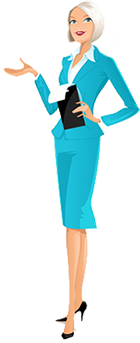 